	Руководствуясь пунктом 5 статьи 160.2-1 Бюджетного кодекса Российской Федерации, федеральным стандартом внутреннего финансового аудита «Основания и порядок организации, случаи и порядок передачи полномочий по осуществлению внутреннего финансового аудита», утвержденным приказом Министерства финансов Российской Федерации от 18 декабря 2019 г. №237н   администрации Сабанчинского сельского поселения  ПОСТАНОВЛЯЕТ:	1.Установить в администрации Сабанчинского сельского поселения Яльчикского района Чувашской Республики упрощенное осуществление внутреннего финансового аудита.	2.Ответственность за результаты выполнения бюджетных процедур и осуществления внутреннего финансового контроля в  администрации Сабанчинского сельского поселения Яльчикского района Чувашской Республики возлагаю на себя3. Признать утратившими силу постановление администрации Сабанчинского сельского поселения Яльчикского района Чувашской Республики от 19.11.2014 № _96 «Об утверждении Порядка осуществления главными распорядителями (распорядителями) средств бюджета администрации Сабанчинского сельского поселения Яльчикского района Чувашской Республики, главными администраторами (администраторами) доходов бюджета администрации Сабанчинского сельского поселения Яльчикского района Чувашской Республики, главными администраторами (администраторами) источников финансирования дефицита бюджета администрации Сабанчинского сельского поселения  Яльчикского района Чувашской Республики внутреннего финансового контроля и внутреннего финансового аудита.4.Настоящее постановление вступает в силу с момента его подписания и распространяется на правоотношения, возникшие с 1 января 2020 года.  5.Контроль за исполнением настоящего постановления оставляю за собой.Глава Сабанчинского  сельского  поселения                                                                                                       А.В. Трофимов Чӑваш РеспубликиЕлчӗк районӗТӑрӑмял поселенийӗнадминистрацийӗЙЫШӐНУ2020ҫ. декабрӗн 24-мӗшӗ 59№Тӑрӑм ялӗ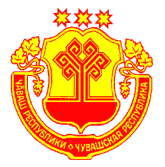 Чувашская РеспубликаЯльчикский районАдминистрацияСабанчинскогосельского поселенияПОСТАНОВЛЕНИЕ24 декабря 2020 г. № 59село СабанчиноО принятии решения об упрощенном осуществлении внутреннего финансового аудита в администрации Сабанчинского сельского поселения  